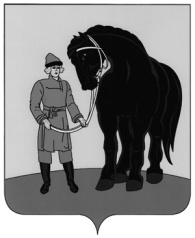 СОВЕТ ГАВРИЛОВО-ПОСАДСКОГОМУНИЦИПАЛЬНОГО РАЙОНАИВАНОВСКОЙ ОБЛАСТИРЕШЕНИЕ Принято 21 июня 2022 годаО внесении изменений в решение Совета Гаврилово-Посадского муниципального района от 20.08.2019 № 251 «Об утверждении местных нормативов градостроительного проектирования Новоселковского сельского поселения Гаврилово – Посадского муниципального района Ивановской области»           В соответствии с пп.5 ч.15 ст.65 Водного кодекса РФ, пункту 8.20 СП 42.13330.2011 «СНиП 2.07.01-89* «Градостроительство. Планировка и застройка городских и сельских поселений», Совет Гаврилово-Посадского муниципального района р е ш и л:       1. Внести в решение Совета Гаврилово-Посадского муниципального района от 20.08.2019 № 251 «Об утверждении местных нормативов градостроительного проектирования Новоселковского сельского поселения Гаврилово –Посадского муниципального района Ивановской области» следующие изменения:      - В приложении к решению «Местные нормативы градостроительного проектирования Новоселковского сельского поселения Гаврилово–Посадского муниципального района Ивановской области» в разделе 4 «Зоны Новоселковского сельского поселения Гаврилово-Посадского муниципального района Ивановской области с особыми условиями использования территории»: абзац 6 подпункта 4.2.4  пункта 4.2 изложить в редакции:       «• строительство и реконструкция автозаправочных станций, складов горюче-смазочных материалов (за исключением случаев, если автозаправочные станции, склады горюче-смазочных материалов размещены на территориях портов, инфраструктуры внутренних водных путей, в том числе баз (сооружений) для стоянки маломерных судов, объектов органов федеральной службы безопасности), станций технического обслуживания, используемых для технического осмотра и ремонта транспортных средств, осуществление мойки транспортных средств;»      - В подпункте 4.10.2 пункта 4.10 вместо слов «и составляет 100 м до жилой застройки», читать «определяет, что жилую застройку необходимо отделять от железных дорог санитарно-защитной зоной шириной не менее 100 м, считая от оси крайнего железнодорожного пути. При размещении железнодорожных дорог в выемке или при осуществлении специальных шумозащитных мероприятий, обеспечивающих требования СП 51.13330, ширина санитарно-защитной зоны может быть уменьшена, но не более чем на 50 м. Ширину санитарно-защитной зоны до границ садовых участков следует принимать не менее 50 м.»	2. Опубликовать настоящее решение в сборнике «Вестник Гаврилово-Посадского муниципального района» и разместить на официальном сайте Гаврилово-Посадского муниципального района (http://гаврилово-посадский.рф).	3. Настоящее решение вступает в силу со дня подписания.                            Глава Гаврилово-Посадского муниципального района						    В.Ю. ЛаптевПредседатель Совета Гаврилово-Посадского муниципального района                                       С.С. Суховг. Гаврилов Посад21 июня 2022 года№124 